Смещаемые косилки FERRI серии ZMTE PROУважаемый клиент!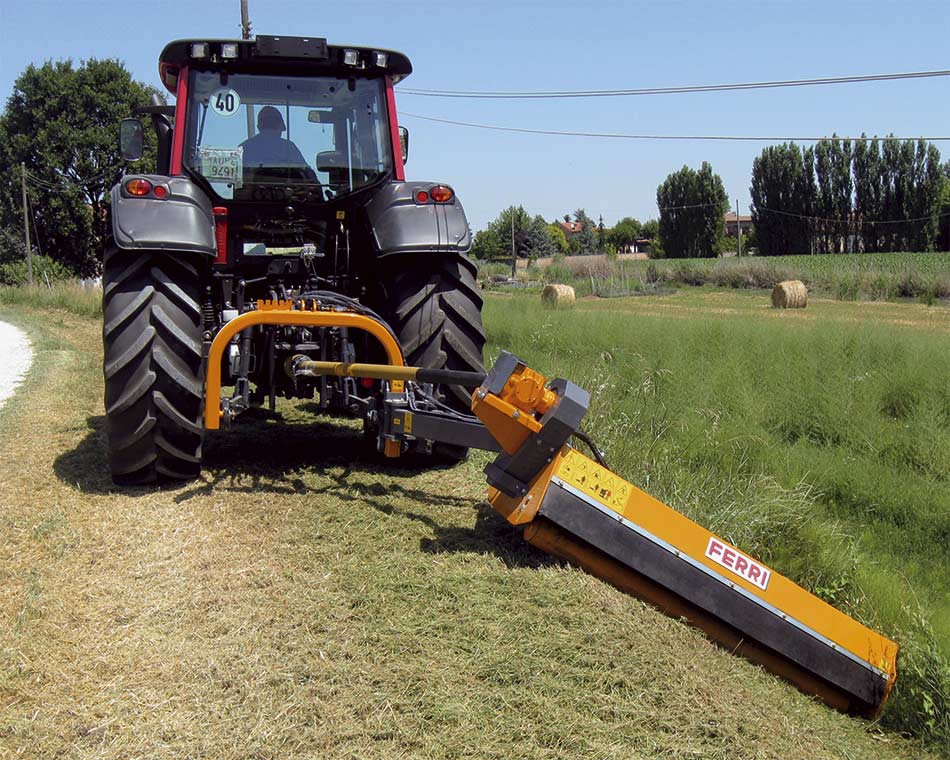  Благодарим Вас за интерес, проявленный к нашему оборудованию и представляем Вашему вниманию Итальянскую косилку FERRI.  Оборудование FERRI известно во всем мире благодаря своему качеству, надежности и большому числу опций. Применение высоких стандартов качества, стальных компонентов HARDOX гарантирует отличную производительность даже в самых тяжелых условиях.  Полноценная сервисная поддержка на базе собственного представительства компании в России, позволяет сделать работу оборудования FERRI бесперебойной, высокопроизводительной и минимизировать сроки поставки и обслуживания!Преимущества смещаемых косилок Ferri:- Системы защиты от смещения в транспортном положении без цепей и кронштейнов;- Гидравлическая система защиты при столкновении с препятствиями;- Уникальные запатентованные технологии расположения редуктора и трехточечной навески- Внутренняя износостойкая рама- Регулируемый по высоте задний ролик (регулировка высоты кошения) увеличенного диаметра- Большой выбор моделей для удобства работ в любых условияхРасширенную информацию о заводе и продукции можно найти на сайте www.ferrirus.ru 
Стоимость косилки: уточняйтеСрок поставки: из наличияБазис поставки: г. Ярославль Гарантия: 12 месяцев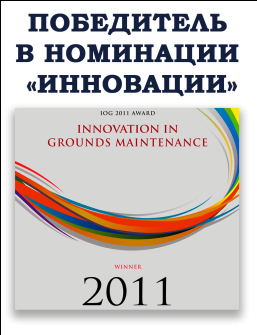 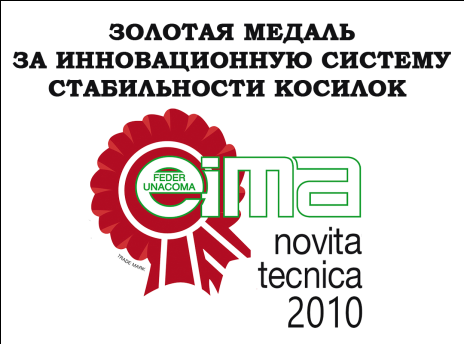 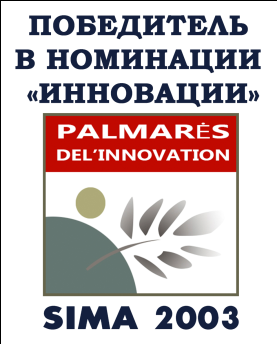 Мы подготовили для Вас дополнительную информацию по косилкам Ferri:Смотрите видео на канале Ferri в РоссииСмотретьСмотреть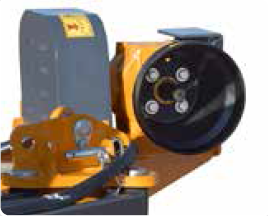 Редуктор расположен снаружи от головки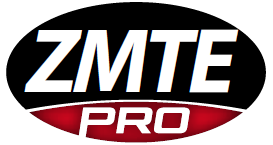 ЦЕНТРАЛЬНЫЕ И СМЕЩАЕМЫЕ КОСИЛКИ C расположенным снаружи редуктором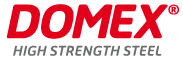 ЦЕНТРАЛЬНЫЕ И СМЕЩАЕМЫЕ КОСИЛКИ C расположенным снаружи редукторомЦЕНТРАЛЬНЫЕ И СМЕЩАЕМЫЕ КОСИЛКИ C расположенным снаружи редукторомЦЕНТРАЛЬНЫЕ И СМЕЩАЕМЫЕ КОСИЛКИ C расположенным снаружи редукторомРедуктор расположен снаружи от головки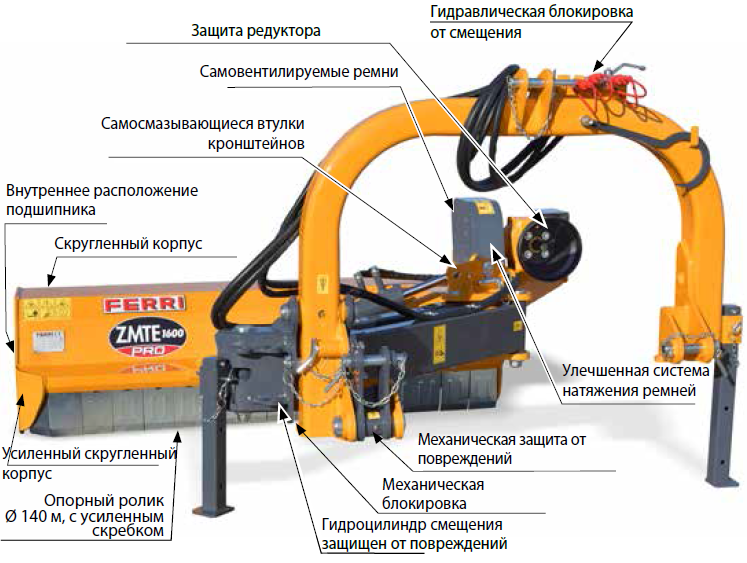 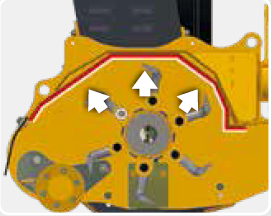 Внутренняя рама полностью из стали Domex 700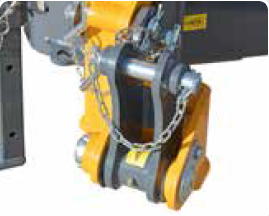 Механическая защита при столкновениях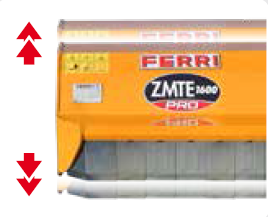 Головка работает в плавающем режиме, повторяя контуры поверхности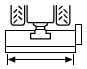 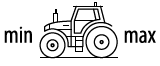 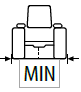 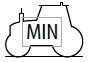 Головка работает в плавающем режиме, повторяя контуры поверхностиМодельмл.с.мкгГоловка работает в плавающем режиме, повторяя контуры поверхностиZMTE PRO 16001,6460-801,802400Головка работает в плавающем режиме, повторяя контуры поверхностиZMTE PRO 18001,8460-802,002400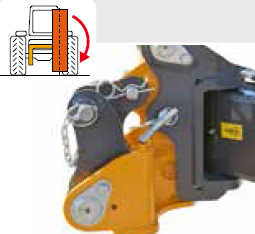 Механическая блокировка для транспортировкиZMTE PRO 20002,0470-802,202600Механическая блокировка для транспортировки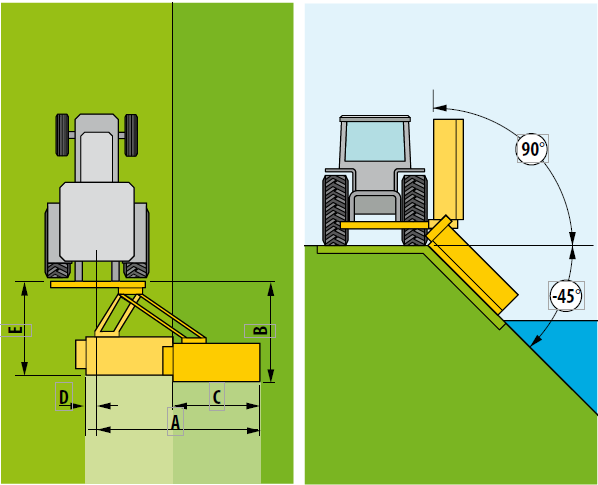 ZMTE PRO 1600ZMTE PRO 1800ZMTE PRO 2000A2,803,003,20B1,971,971,97C1,641,842,04D0,220,220,22E1,861,861,86Технические характеристикиТехнические характеристики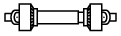 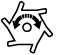 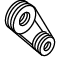 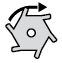 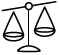 МодельОб/минОб/минРемнейм/секКгКгZMTE PRO 16005402514353,9606606ZMTE PRO 18005402514353,9634634ZMTE PRO 20005402514353,9655655Комплектуется:Трехточечная навеска категории 2Трехточечная навеска категории 2Трехточечная навеска категории 2Трехточечная навеска категории 2Трехточечная навеска категории 2Трехточечная навеска категории 2Трехточечная навеска категории 2Редуктор на усиленном креплении, с внешней защитой Редуктор на усиленном креплении, с внешней защитой Редуктор на усиленном креплении, с внешней защитой Редуктор на усиленном креплении, с внешней защитой Редуктор на усиленном креплении, с внешней защитой Редуктор на усиленном креплении, с внешней защитой Редуктор на усиленном креплении, с внешней защитой Полное внутреннее обрамление корпуса сталью марки Domex 700Полное внутреннее обрамление корпуса сталью марки Domex 700Полное внутреннее обрамление корпуса сталью марки Domex 700Полное внутреннее обрамление корпуса сталью марки Domex 700Полное внутреннее обрамление корпуса сталью марки Domex 700Полное внутреннее обрамление корпуса сталью марки Domex 700Полное внутреннее обрамление корпуса сталью марки Domex 700Подшипники ротора расположены внутри корпусаПодшипники ротора расположены внутри корпусаПодшипники ротора расположены внутри корпусаПодшипники ротора расположены внутри корпусаПодшипники ротора расположены внутри корпусаПодшипники ротора расположены внутри корпусаПодшипники ротора расположены внутри корпусаЗащищенный гидравлический цилиндр смещения; механическая система предотвращения поврежденийЗащищенный гидравлический цилиндр смещения; механическая система предотвращения поврежденийЗащищенный гидравлический цилиндр смещения; механическая система предотвращения поврежденийЗащищенный гидравлический цилиндр смещения; механическая система предотвращения поврежденийЗащищенный гидравлический цилиндр смещения; механическая система предотвращения поврежденийЗащищенный гидравлический цилиндр смещения; механическая система предотвращения поврежденийЗащищенный гидравлический цилиндр смещения; механическая система предотвращения поврежденийКронштейн наклона головки и системы смещения пантограф на самосмазывающихся втулкахКронштейн наклона головки и системы смещения пантограф на самосмазывающихся втулкахКронштейн наклона головки и системы смещения пантограф на самосмазывающихся втулкахКронштейн наклона головки и системы смещения пантограф на самосмазывающихся втулкахКронштейн наклона головки и системы смещения пантограф на самосмазывающихся втулкахКронштейн наклона головки и системы смещения пантограф на самосмазывающихся втулкахКронштейн наклона головки и системы смещения пантограф на самосмазывающихся втулкахРабота режущей головки в плавающем режиме для полного повторения контура землиРабота режущей головки в плавающем режиме для полного повторения контура землиРабота режущей головки в плавающем режиме для полного повторения контура землиРабота режущей головки в плавающем режиме для полного повторения контура землиРабота режущей головки в плавающем режиме для полного повторения контура землиРабота режущей головки в плавающем режиме для полного повторения контура землиРабота режущей головки в плавающем режиме для полного повторения контура землиТранспортное положение, поддерживаемое механическим защитным устройствомТранспортное положение, поддерживаемое механическим защитным устройствомТранспортное положение, поддерживаемое механическим защитным устройствомТранспортное положение, поддерживаемое механическим защитным устройствомТранспортное положение, поддерживаемое механическим защитным устройствомТранспортное положение, поддерживаемое механическим защитным устройствомТранспортное положение, поддерживаемое механическим защитным устройствомУпрощенная система натяжения ремнейУпрощенная система натяжения ремнейУпрощенная система натяжения ремнейУпрощенная система натяжения ремнейУпрощенная система натяжения ремнейУпрощенная система натяжения ремнейУпрощенная система натяжения ремнейДвухфазная система балансировки ротораДвухфазная система балансировки ротораДвухфазная система балансировки ротораДвухфазная система балансировки ротораДвухфазная система балансировки ротораДвухфазная система балансировки ротораДвухфазная система балансировки ротораУсиленный ротор со спирально расположенными лезвиямиУсиленный ротор со спирально расположенными лезвиямиУсиленный ротор со спирально расположенными лезвиямиУсиленный ротор со спирально расположенными лезвиямиУсиленный ротор со спирально расположенными лезвиямиУсиленный ротор со спирально расположенными лезвиямиУсиленный ротор со спирально расположенными лезвиямиОпорный ролик с регулировкой по высоте и усиленным скребком очисткиОпорный ролик с регулировкой по высоте и усиленным скребком очисткиОпорный ролик с регулировкой по высоте и усиленным скребком очисткиОпорный ролик с регулировкой по высоте и усиленным скребком очисткиОпорный ролик с регулировкой по высоте и усиленным скребком очисткиОпорный ролик с регулировкой по высоте и усиленным скребком очисткиОпорный ролик с регулировкой по высоте и усиленным скребком очисткиФронтальная защита от осколков металлическими пластинамиФронтальная защита от осколков металлическими пластинамиФронтальная защита от осколков металлическими пластинамиФронтальная защита от осколков металлическими пластинамиФронтальная защита от осколков металлическими пластинамиФронтальная защита от осколков металлическими пластинамиФронтальная защита от осколков металлическими пластинамиЗадняя защита от осколков износостойкой резинойЗадняя защита от осколков износостойкой резинойЗадняя защита от осколков износостойкой резинойЗадняя защита от осколков износостойкой резинойЗадняя защита от осколков износостойкой резинойЗадняя защита от осколков износостойкой резинойЗадняя защита от осколков износостойкой резинойУсиленный карданный вал с телескопическими элементами профиля HEXALOBATEУсиленный карданный вал с телескопическими элементами профиля HEXALOBATEУсиленный карданный вал с телескопическими элементами профиля HEXALOBATEУсиленный карданный вал с телескопическими элементами профиля HEXALOBATEУсиленный карданный вал с телескопическими элементами профиля HEXALOBATEУсиленный карданный вал с телескопическими элементами профиля HEXALOBATEУсиленный карданный вал с телескопическими элементами профиля HEXALOBATEРегулируемые салазкиРегулируемые салазкиРегулируемые салазкиРегулируемые салазкиРегулируемые салазкиРегулируемые салазкиРегулируемые салазкиГарантийный период 12 месяцевГарантийный период 12 месяцевГарантийный период 12 месяцевГарантийный период 12 месяцевГарантийный период 12 месяцевГарантийный период 12 месяцевГарантийный период 12 месяцевОпциональное оснащение (комплектуется на заводе):Опциональное оснащение (комплектуется на заводе):Опциональное оснащение (комплектуется на заводе):Опциональное оснащение (комплектуется на заводе):Опциональное оснащение (комплектуется на заводе):Опциональное оснащение (комплектуется на заводе):Опциональное оснащение (комплектуется на заводе):Предупреждающий дорожный знакПредупреждающий дорожный знакПредупреждающий дорожный знакПредупреждающий дорожный знакПредупреждающий дорожный знакПредупреждающий дорожный знакПредупреждающий дорожный знакУсиленный опорный ролик, не требующий обслуживания (для самых сложных условий работ)Усиленный опорный ролик, не требующий обслуживания (для самых сложных условий работ)Усиленный опорный ролик, не требующий обслуживания (для самых сложных условий работ)Усиленный опорный ролик, не требующий обслуживания (для самых сложных условий работ)Усиленный опорный ролик, не требующий обслуживания (для самых сложных условий работ)Усиленный опорный ролик, не требующий обслуживания (для самых сложных условий работ)Усиленный опорный ролик, не требующий обслуживания (для самых сложных условий работ)Широкоугольный карданный валШирокоугольный карданный валШирокоугольный карданный валШирокоугольный карданный валШирокоугольный карданный валШирокоугольный карданный валШирокоугольный карданный валВарианты режущих ножей:Варианты режущих ножей:Варианты режущих ножей:ВидДиаметр измельчаемой растительности, смДиаметр измельчаемой растительности, смY для травы, кустарников, порослиY для травы, кустарников, порослиY для травы, кустарников, поросли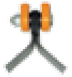 33Кованые молотки для поросли, травы, ветокКованые молотки для поросли, травы, ветокКованые молотки для поросли, травы, веток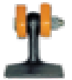 44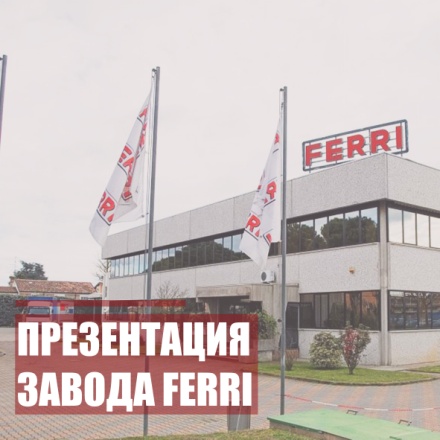 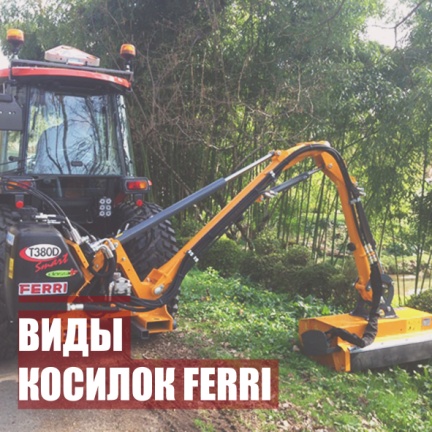 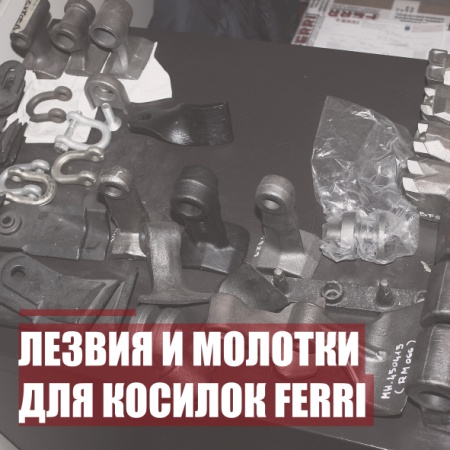 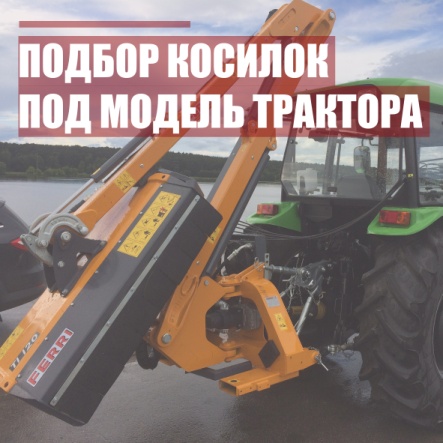 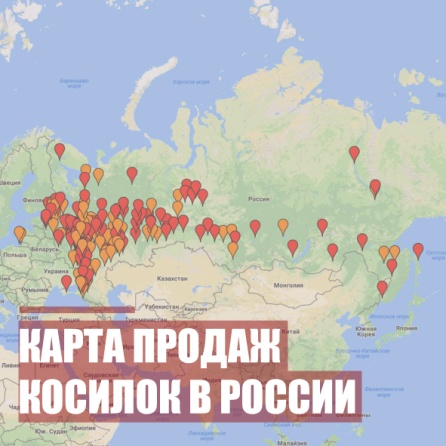 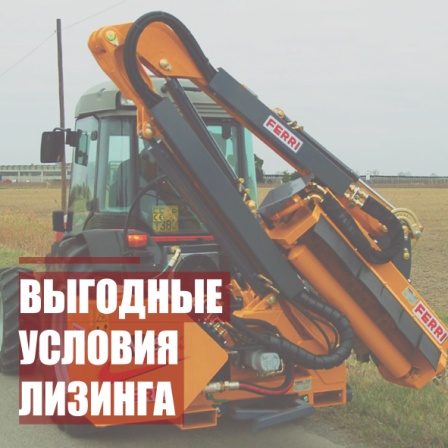 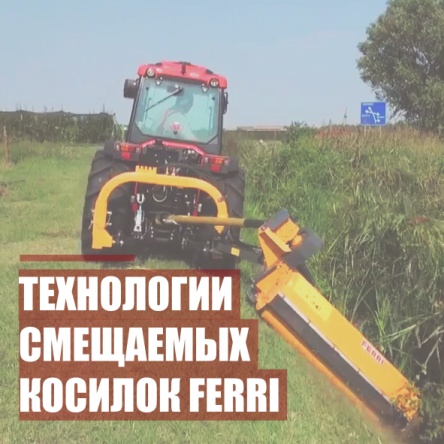 